Об утверждении Порядка создания, использования, хранения и восполнения резервов материальных ресурсов для ликвидации последствий чрезвычайных ситуаций на территории МО Город ШлиссельбургВ соответствии с Федеральным  законом от 21 декабря 1994 года  №  68-ФЗ  «О защите населения и территорий от чрезвычайных ситуаций природного и техногенного характера», постановлением Правительства Российской Федерации от 10 ноября 1996 года  № 1340 «О порядке создания и использования резервов материальных ресурсов для ликвидации чрезвычайных ситуаций природного и техногенного характера», областным законом от 13 ноября 2003 года № 93-оз «О защите населения и территорий Ленинградской области от чрезвычайных ситуаций природного и техногенного характера», постановлением Правительства Ленинградской области от 20 июня 2014 года № 256 «О резервах материальных ресурсов для  ликвидации чрезвычайных ситуаций на территории Ленинградской области» и  ст. 3 Устава муниципального образования Шлиссельбургское городское поселение Кировского муниципального района Ленинградской области, в целях  заблаговременного создания резервов материальных ресурсов для их экстренного привлечения в случае возникновения чрезвычайных ситуаций на территории МО Город Шлиссельбург:1. Утвердить Порядок создания, использования, хранения и восполнения резервов материальных ресурсов для ликвидации последствий чрезвычайных ситуаций на территории МО Город Шлиссельбург, согласно приложению 1.2. Утвердить Номенклатуру и объемы резерва материальных ресурсов, предназначенных для ликвидации последствий чрезвычайных ситуаций на территории МО Город Шлиссельбург, согласно приложению 2.3. Признать утратившим силу постановление администрации МО Город Шлиссельбург от 13 июля 2015 года № 244 «О порядке создания, хранения, использования и восполнения резерва материальных ресурсов для ликвидации чрезвычайных ситуаций на территории МО Город Шлиссельбург».4. Контроль за исполнением настоящего постановления возложить на заместителя главы администрации по жилищно-коммунальному хозяйству и транспорту Р.А. Пятых.Глава администрации                                                                                                   А.А. РогозинУтвержденпостановлением администрацииМО Город Шлиссельбург от  04.02.2019   №  31(приложение 1)Порядок создания, использования, хранения и восполнения резервов материальных ресурсов для ликвидации последствий чрезвычайных ситуацийна территории МО Город Шлиссельбург1. Настоящий Порядок разработан в соответствии с Федеральным законом от 21 декабря 1994 года № 68-ФЗ «О защите населения и территорий от чрезвычайных ситуаций природного и техногенного характера», постановлением Правительства Российской Федерации от 10 ноября 1996 года № 1340 «О порядке создания и использования резервов материальных ресурсов для ликвидации чрезвычайных ситуаций природного и техногенного характера», областным законом от 13 ноября 2003 года № 93-оз «О защите населения и территорий Ленинградской области от чрезвычайных ситуаций природного и техногенного характера», постановлением Правительства Ленинградской области от 20 июня 2014 года    № 256 «О резервах материальных ресурсов для  ликвидации чрезвычайных ситуаций на территории Ленинградской области»  и определяет основные принципы создания, использования, хранения и восполнения резерва материальных ресурсов для ликвидации последствий чрезвычайных ситуаций (далее - Резерв) на территории МО Город Шлиссельбург.2. Резерв создается заблаговременно в целях экстренного привлечения необходимых средств для первоочередного жизнеобеспечения пострадавшего населения, развертывания и содержания временных пунктов размещения и питания пострадавших граждан, оказания им помощи, обеспечения аварийно-спасательных и аварийно-восстановительных работ в случае возникновения чрезвычайных ситуаций, а также при ликвидации угрозы и последствий чрезвычайных ситуаций.Использование Резерва на иные цели, не связанные с ликвидацией чрезвычайных ситуаций, допускается в исключительных случаях, только на основании решений, принятых администрацией МО Город Шлиссельбург.3. Резерв включает в себя продовольствие, предметы первой необходимости, вещевое имущество, строительные материалы, медикаменты и медицинское имущество, нефтепродукты, другие материальные ресурсы.4. Номенклатура и объемы материальных ресурсов Резерва утверждаются постановлением администрации МО Город Шлиссельбург и устанавливаются исходя из прогнозируемых видов и масштабов чрезвычайных ситуаций на территории МО Город Шлиссельбург, предполагаемого объема работ по их ликвидации, а также максимально возможного использования имеющихся сил и средств для ликвидации чрезвычайных ситуаций.5. Создание, хранение и восполнение Резерва осуществляется за счет средств предприятий, организаций и учреждений, осуществляющих свою деятельность на территории МО Город Шлиссельбург, на основании заключенных с администрацией МО Город Шлиссельбург договоров поставки с отложенным сроком введения.6. Объем финансовых средств, необходимых для приобретения материальных ресурсов Резерва, определяется с учетом возможного изменения рыночных цен на материальные ресурсы, а также расходов, связанных с формированием, размещением, хранением и восполнением Резерва.7. Материальные ресурсы, входящие в состав Резерва, независимо от места их размещения, являются собственностью юридического лица, на чьи средства они созданы (приобретены).8. Вместо приобретения и хранения материальных ресурсов или части этих ресурсов допускается заключение договоров на экстренную их поставку (продажу) с организациями, имеющими эти ресурсы в постоянном наличии. 9. Хранение материальных ресурсов Резерва организуется как на объектах, специально предназначенных для их хранения и обслуживания, так и в соответствии с заключенными договорами на базах и складах промышленных, транспортных, сельскохозяйственных, снабженческо-сбытовых, торгово-посреднических и иных предприятий и организаций, независимо от формы собственности, где гарантирована их безусловная сохранность и откуда возможна их оперативная доставка в зоны чрезвычайных ситуаций.10. Предприятия, организации и учреждения, создающие Резерв и заключившие договоры, осуществляют контроль за количеством, качеством и условиями хранения материальных ресурсов и устанавливают в договорах на их экстренную поставку (продажу) ответственность поставщика (продавца) за своевременность выдачи, количество и качество поставляемых материальных ресурсов.11. В случае возникновения на территории муниципального образования чрезвычайной ситуации техногенного характера расходы по выпуску материальных ресурсов из Резерва возмещаются за счет средств и имущества хозяйствующего субъекта, виновного в возникновении чрезвычайной ситуации.12. Отчет о целевом использовании выделенных из Резерва материальных ресурсов готовят предприятия, учреждения и организации, которым они выделялись. Документы, подтверждающие целевое использование материальных ресурсов, представляются в администрацию МО Город Шлиссельбург в десятидневный срок.13. Для ликвидации чрезвычайных ситуаций и обеспечения жизнедеятельности пострадавшего населения администрация МО Город Шлиссельбург может использовать находящиеся на его территории объектовые резервы материальных ресурсов по согласованию с организациями, их создавшими.14. Восполнение материальных ресурсов Резерва, израсходованных при ликвидации чрезвычайных ситуаций, осуществляется за счет средств, указанных в решении администрации МО Город Шлиссельбург о выделении ресурсов из Резерва.15. По операциям с материальными ресурсами Резерва организации несут ответственность в порядке, установленном законодательством Российской Федерации и договорами.Утвержденыпостановлением администрацииМО Город Шлиссельбург от  04.02.2019   №  31(приложение 2)Номенклатура и объемырезерва материальных ресурсов, предназначенных для ликвидации последствий чрезвычайных ситуаций на территории МО Город Шлиссельбург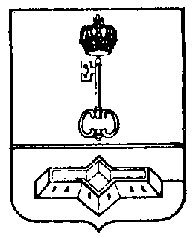 АДМИНИСТРАЦИЯ МУНИЦИПАЛЬНОГО ОБРАЗОВАНИЯШЛИССЕЛЬБУРГСКОЕ ГОРОДСКОЕ ПОСЕЛЕНИЕКИРОВСКОГО МУНИЦИПАЛЬНОГО РАЙОНАЛЕНИНГРАДСКОЙ ОБЛАСТИПОСТАНОВЛЕНИЕот  04.02.2019  №  31   №п/пНаименованиематериально-технических средствЕдиница измеренияНормапотребления на 1 человека в суткиРасчет на50 человек123451. Продовольствие из расчета на 3 суток1. Продовольствие из расчета на 3 суток1. Продовольствие из расчета на 3 суток1. Продовольствие из расчета на 3 суток1. Продовольствие из расчета на 3 суток1.Хлеб и хлебобулочные изделиякг0,4770,02.Мука пшеничная 2 сортакг0,3552,03.Крупа и макаронные изделиякг0,0511,04.Консервы мясныекг0,2537,05.Консервы рыбныекг0,0366,06.Консервы молочныекг0,035,07.Масло растительноекг0,0264,08.Картофель, овощи и фруктыкг0,55585,09.Сахаркг0,09415,010.Солькг0,022,511.Чайкг0,0030,512.Мыло хозяйственноекг0,0050,713.Сигаретыпачек1 пачка/сутки на двоих50,014.Спичкикор.1 коробок в сутки50,02. Детское питание (из расчета на 5 человек)2. Детское питание (из расчета на 5 человек)2. Детское питание (из расчета на 5 человек)2. Детское питание (из расчета на 5 человек)2. Детское питание (из расчета на 5 человек)15.Сухие молочные смесикг0,1255,016.Консервы мясные для детского питаниякг0,14,017.Пюре фруктовые и овощныекг0,2510,018.Соки фруктовые для детского питаниякг0,2510,03. Товары первой необходимости3. Товары первой необходимости3. Товары первой необходимости3. Товары первой необходимости3. Товары первой необходимости19.Миска глубокая металлическаяшт.150,020.Ложкашт.150,021.Кружкашт.150,022.Ведрошт.1 на 3 чел.17,023.Чайник металлическийшт.1 на 10 чел.5,04. Вещевое имущество4. Вещевое имущество4. Вещевое имущество4. Вещевое имущество4. Вещевое имущество24Палатки солдатскиешт.1 на 5 чел.10,025Раскладушкишт.150,026Матрацышт.150,027Одеялошт.150,028Подушкишт.150,029Простыништ.150,030Наволочка шт.150,031Полотенцешт.150,05. Горюче-смазочные материалы5. Горюче-смазочные материалы5. Горюче-смазочные материалы5. Горюче-смазочные материалы5. Горюче-смазочные материалы32Автобензин А-80т1,033Дизтопливот1,06. Строительные материалы6. Строительные материалы6. Строительные материалы6. Строительные материалы6. Строительные материалы34Пила поперечнаяшт.2,035Ломшт.2,036Топоршт.2,037Лопата штыковаяшт.10,038Стеклом220,039Гвозди строительныекг10,040Пиломатериалым33,041Кирпич силикатныйтыс. шт.2,042Щебеньм31,043Цементкг500,044Рубероидрулон15,045Шифер волнистыйлист50,07. Медицинское имущество и медикаменты7. Медицинское имущество и медикаменты7. Медицинское имущество и медикаменты7. Медицинское имущество и медикаменты7. Медицинское имущество и медикаменты46Баралгин 5 мл в амп. д/ин. (спазмалгон, спазган)амп.-10,047Бисептол 0,48 в таб. по 20 в уп.уп.-5,048Валидол 0,06 в таб. по 10 в уп.уп.-15,049Димедрол 1% р-р 1 мл №10шт.-10,050Инсулин человека 400 ЕД10 млфл.-7,051Бриллиантовый зеленый 2% спиртовый р-р 10 млфл.-5,052Йод 5% спиртовый р-р 20 млфл.-5,053Кислота аскорбиновая 5% р-ршт.-10,054Новокаин 2% р-р 5 мламп.-10,055Лидокаин 10% 100 мл флак, спрейфл.-5,056Перекись водорода 3% р-р 100 млфл.-10,057Спирт этиловый 70%кг-0,558Фурацилин 0,02% р-р 200 млфл.-15,059Бинт стерильный 7*14шт.-50,060Бинт эластичный сетчатыйшт.-25,061Вата гигроскопическая 20 гр.шт.-25,062Шприцы одноразовые 2,0шт.-25,063Шприцы одноразовые 5,0шт.-25,064Жгут кровоостанавливающийшт.-5,065Набор шин травматологических 6 шт. разных размеровкомпл.-2,066Уголь активированный 0,5г по 10 таб.уп.-75,0